                         วัด ป่าโพธิญาณ รหัสวัดตั้งอยู่ที่บ้าน ดอนกลาง  เลขที่ 189  หมู่ที่ 12  ถนน ......................................... ตำบล/แขวง ช่องเม็ก    อำเภอ/เขตสิรินธร   จังหวัด อุบลราชธานีโทรศัพท์..081 450 0464/081 389 9893 ................... ........ โทรสาร................................................สังกัดคณะสงฆ์     (  ) มหานิกาย      (  ) ธรรมยุต	(  ) อื่นๆ...........................................................ที่ดินที่ตั้งวัด มีเนื้อที่ ... 15 ไร่ .................... งาน ........................ ตารางวา(  ) โฉนดที่ดิน เลขที่ ........................... (  ) น.ส. ๓ เลขที่ .........................................................(  ) น.ส. ๓ ก เลขที่ ............................. (  ) อื่นๆ ในที่พุทธอุทยาน จำนวน 2,412 ไร่(  ) ที่ราชการ ประเภท ....................หนังสืออนุญาตเลขที่..........................ลงวันที่.............................อาณาเขต	ทิศเหนือ         จดเขต     เขื่อนสิรินธร                     ทิศใต้              จดเขต    บ้านดอนกลาง                     ทิศตะวันออก    จดเขต     บ้านคำลือชา                     ทิศตะวันตก      จดเขต    เขื่อนสิรินธร ที่ธรณีสงฆ์  จำนวน ........1......... แปลง  มีเนื้อที่ ..... 2,412 ไร่.... ไร่ .............. งาน ..................... ตารางวา(  ) โฉนดที่ดิน เลขที่ .................................................... (  ) น.ส. ๓ เลขที่ .........................................................(  ) น.ส. ๓ ก เลขที่ ...................................................... (  ) อื่นๆ........................................................................	อาคารเสนาสนะ ประกอบด้วยอุโบสถ กว้าง  40  เมตร   ยาว 80 เมตร  สร้างเมื่อ พ.ศ.2550	(  ) อาคารคอนกรีตเสริมเหล็ก	(  ) อาคารครึ่งตึกครึ่งไม้	(  ) อาคารไม้	(  ) อื่นๆ..................................ศาลาการเปรียญ กว้าง ..... เมตร   ยาว ...... เมตร  สร้างเมื่อ พ.ศ. .........................	(  ) อาคารคอนกรีตเสริมเหล็ก	(  ) อาคารครึ่งตึกครึ่งไม้	(  ) อาคารไม้	(  ) อื่นๆ..................................หอสวดมนต์ กว้าง .......................... เมตร   ยาว .......................... เมตร  สร้างเมื่อ พ.ศ. .........................	(  ) อาคารคอนกรีตเสริมเหล็ก	(  ) อาคารครึ่งตึกครึ่งไม้	(  ) อาคารไม้	(  ) อื่นๆ..................................กุฏิสงฆ์ จำนวน  ... 16 ...  หลัง	(  ) อาคารคอนกรีตเสริมเหล็ก จำนวน ... หลัง	  (  ) อาคารครึ่งตึกครึ่งไม้ จำนวน .....1..... หลัง	(  ) อาคารไม้ จำนวน ..15..  หลัง	         (  ) อื่นๆ......................... จำนวน ............ หลังวิหาร กว้าง ..........40.......... เมตร   ยาว ............80.......... เมตร  สร้างเมื่อ พ.ศ.2550.............	(  ) อาคารคอนกรีตเสริมเหล็ก	(  ) อาคารครึ่งตึกครึ่งไม้	(  ) อาคารไม้	(  ) อื่นๆ..................................ศาลาอเนกประสงค์ กว้าง .25.. เมตร   ยาว .80.. เมตร  สร้างเมื่อ พ.ศ.2548	(  ) อาคารคอนกรีตเสริมเหล็ก	(  ) อาคารครึ่งตึกครึ่งไม้	(  ) อาคารไม้	(  ) อื่นๆ..................................-2-ศาลาบำเพ็ญกุศล กว้าง .......................... เมตร   ยาว .......................... เมตร  สร้างเมื่อ พ.ศ. .........................	(  ) อาคารคอนกรีตเสริมเหล็ก	(  ) อาคารครึ่งตึกครึ่งไม้	(  ) อาคารไม้	(  ) อื่นๆ..................................		นอกจากนี้มีอาคารเสนาสนะต่างๆ ดังนี้ ฌาปนสถาน จำนวน ..... หลัง หอระฆัง       จำนวน .....1..... หลัง  หอกลอง    จำนวน ............ หลัง  โรงครัว จำนวน .. 1 .. หลัง /เรือนเก็บพัสดุ จำนวน ..1.. หลัง  /เรือนรับรอง จำนวน ....1.... หลัง  อื่นๆ ...................................................................................................................................................................... ..............................................................................................................................................................................ปูชนียวัตถุ มี	- พระประธานประจำอุโบสถ ปาง .สมาธิ................. ขนาดหน้าตัก กว้าง........1.3........ เมตร  สูง........1.7....... เมตร  สร้างเมื่อ พ.ศ.2550	- พระประธานประจำศาลาการเปรียญ ปาง...ปฐมเทศนา............................... ขนาดหน้าตัก กว้าง.........40...... เชนติเมตร  สูง.........57....... เชนติเมตร  สร้างเมื่อ พ.ศ.2549 .....................ปูชนียวัตถุอื่นๆ            ......................................................................................................................................................................................................................................................................................................................................................................................................................................................................................................................................................................................................................................ประวัติวัด (โดยสังเขป)	วัด ป่าโพธิญาณ   ตั้งวัดเมื่อวันที่...25....เดือน...กุมภาพันธ์....พ.ศ.2536           วัดป่าโพธิญาณ  ก่อตั้งเมื่อปี พ.ศ.2514 โดยนายปรีชา คชพลายุกต์ นายอำเภอพิบูลมังสาหาร และท่านผู้ว่าราชการจังหวัดอุบลราชธานี พลตำตรวจตรีวิเชียร ศรีมันตร นายนเรศป่าไม้จังหวัด และพ่อใบ พ่อลา พ่อเสือ ได้กราบอาราธนานิมนต์ หลวงพ่อชา สุภทฺโท มาเยี่ยมชมป่าหน้าเขื่อน ซึ่งเหมาะสำหรับการปฏิบัติธรรม จึงถวายหลวงพ่อชา สุภทฺโท ไว้เพื่อสร้างวัด โดยมีชื่อเรียกว่า “สำนักสงฆ์วนอุทยาน”และหลวงพ่อชา สุภทฺโท ได้พบเห็นรอยพระพุทธบาทในวัดถ้ำพระ จึงนำไปเก็บไว้บนหอพระบาทเดิม ซึ่งสูงกว่าระดับน้ำ ปัจจุบันได้อันเชิญไปเก็บไว้ที่ วัดบ้านหนองเม็ก และหลวงพ่อชา สุภทฺโท ก็ได้ส่งพระภิกษุมาจำพรรษาตลอดมาจวบจนท่านมรณภาพไป ปัจจุบัน พระครูโพธิสารคุณวัฒน์ (พระบุญชู ฐิตคุโณ) เป็นเจ้าอาวาสและพัฒนาวัดมาจนถึงปัจจุบันได้รับพระราชทานวิสุงคามสีมา เมื่อวันที่ 13  เดือน กรกฎาคม พ.ศ.2563เขตวิสุงคามสีมา กว้าง ...40... เมตร ยาว ...80.. เมตรหากเคยมีการยกวัด การย้ายวัด การรวมวัด การเปลี่ยนแปลงชื่อวัด ให้อธิบายรายละเอียดโดยสังเขป      ........................................................................................................................................................................................................................................................................................................................................................................................................................................................................................................................................................................................................................................................................................................................-3-	การศึกษา	- มีโรงเรียนพระปริยัติธรรมแผนกธรรม	เปิดสอนเมื่อ พ.ศ. ....................	- มีโรงเรียนพระปริยัติธรรมแผนกบาลี	เปิดสอนเมื่อ พ.ศ. ....................	- มีโรงเรียนพระปริยัติธรรมแผนกสามัญศึกษา	เปิดสอนเมื่อ พ.ศ. ....................	- มีศูนย์อบรมเด็กก่อนเกณฑ์ในวัด	เปิดสอนเมื่อ พ.ศ. ....................	การเผยแผ่พระพุทธศาสนา	- มีสำนักปฏิบัติธรรมประจำจังหวัด (สธจ.) แห่งที่.......4....... แต่งตั้งเมื่อ พ.ศ.2550............	- มีหน่วยอบรมประจำตำบล (อ.ป.ต.) แต่งตั้งเมื่อ พ.ศ.2542..........	อื่นๆ...............................................................................................................................................................................................................................................................................................................................ได้รับรางวัล (ประกาศนียบัตร/ประกาศเกียรติคุณ/โล่ ฯลฯ อาทิ สวนสมุนไพรในวัด อุทยานการศึกษาในวัด วัดพัฒนาตัวอย่าง วัดพัฒนาตัวอย่างที่มีผลงานดีเด่น เป็นต้น) …………………………………………….…………………………………………………………………………………………………………………………………………………………………………………………………………………………………………………………………………………………………………………………การบริหารและการปกครองลำดับเจ้าอาวาสตั้งแต่อดีตจนถึงปัจจุบัน ดังนี้ 1.พ.ศ.2514 หลวงปู่สี2.พ.ศ.2515 - พ.ศ.2524 พระอาจาริย์เรืองฤทธิ์ จนฺทสโร3.พ.ศ.2525 - พ.ศ.2529 พระอาจารย์ บุญ4.พ.ศ.2530 - พ.ศ.2531 พระอาจารย์ น้อย5.พ.ศ.2532 - พ.ศ.2535 พระอาจารย์ ปุริโส ภิกษุชาวออสเตเลีย6.พ.ศ.2536 - 2565 ปัจจุบัน พระครูโพธิสารคุณวัฒน์ (พระบุญชู ฐิตคุโณ)มีรักษาการแทนเจ้าอาวาสรูปปัจจุบัน คือ ...................................................................................……………………………………………………………………………………………………………………………………………………………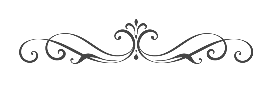 ผู้รับรองข้อมูล....พระครูโพธิสารคุณวัฒน์   ........................
ตำแหน่ง... เจ้าอาวาส วัดป่าโพธิญาณ ....................................................ข้อมูล ณ วันที่.. 10 .. เดือน สิงหาคม   2565 ...........................................................หมายเหตุ:  ขอให้รวบรวมและจัดส่งมายังอีเมล temple@onab.go.th ภายในวันที่ 30 สิงหาคม 2565 04342502003